New Member ApplicationApplicant InformationGuardian/ Parents InformationPlease list three professional references.Disclaimer and SignatureI certify that my answers are true and complete to the best of my knowledge. If this application leads to Membership position, I understand that false or misleading information in my application or interview may result in my release.EssayWrite the reason why you want to be a member of Student Union. Words 200 or higher.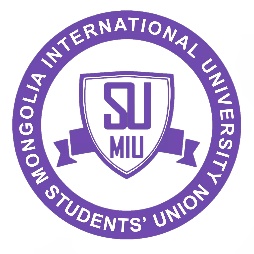 MONGOLIA INTERNATIONAL UNIVERSITYFull Name:Birth Date:FirstLastPhone:    EmailNationality:     Department:GPA:Position Applied for:Have you ever worked for SU as a member?YESNOHave you ever worked for SU as a leader?YESNOIf yes, when?Have you ever taken warning penalty?YESNOIf yes, explain:Full Name:                                                Phone:                          Relationship:Full Name:                                                Phone:Relationship:Signature:Date: